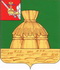 АДМИНИСТРАЦИЯ НИКОЛЬСКОГОМУНИЦИПАЛЬНОГО РАЙОНАПОСТАНОВЛЕНИЕ15.05.2017 года		                                                                                        № 499г. НикольскО внесение изменений в Требования к порядку разработки и принятия правовых актов о нормировании в сфере закупок для обеспечения муниципальных нужд, содержанию указанных актов и обеспечению их исполнения, утвержденные постановлением администрации Никольского муниципального района от 28.12.2015 года №934	В соответствии со статьёй 19 Федерального закона от 5 апреля 2013 года № 44-ФЗ «О контрактной системе в сфере закупок товаров, работ, услуг для обеспечения государственных и муниципальных нужд», Общими требованиями к порядку разработки и принятия правовых актов о нормировании в сфере закупок, содержанию указанных актов и обеспечению их исполнения, утвержденными постановление Правительства Российской Федерации от 18.05.2015 года № 476	ПОСТАНОВЛЯЕТ:Внести в Требования к порядку разработки и принятия правовых актов о нормировании в сфере закупок для обеспечения муниципальных нужд, содержанию указанных актов и обеспечению их исполнения, утвержденные постановлением администрации Никольского муниципального района от 28.12.2015 года № 934 следующие изменения:В пункте 1:в подпункте «а» слова «и бюджетными учреждениями» заметить словами «, бюджетными учреждениями и муниципальными унитарными предприятиями»;в подпункте «б» слова «и бюджетными учреждениями» заметить словами «, бюджетными учреждениями и муниципальными унитарными предприятиями».В пункте 3:в абзаце втором слова «распоряжений Председателя Представительного Собрания» заменить словами «постановлений Главы»;в абзаце четвертом слова «начальника» исключить;абзацы пятый и шестой исключить.Пункт 13 изложить в новой редакции:«13. Органы местного самоуправления:до 1 июня текущего финансового года принимают правовые акты, указанные в абзаце втором подпункта «б» пункта 1 настоящих Требований;до 31 декабря текущего финансового года принимают правовые акты, указанные в абзаце третьем подпункта «б» пункта 1 настоящих Требований.При обосновании объекта и (или) объектов закупки учитываются изменения, внесенные в правовые акты, указанные в абзаце втором подпункта «б» пункта 1 настоящих Требований, до представления субъектами бюджетного планирования распределения бюджетных ассигнований в порядке, установленном Финансовым управлением Никольского муниципального района.».Пункт 14 изложить в новой редакции:«14. Правовые акты, предусмотренные подпунктом «б» пункта 1 настоящих Требований, пересматриваются органами местного самоуправления не реже одного раза в год. Пересмотр указанных правовых актов осуществляется на заседаниях общественного совета, которым принимается одно из следующих решений:а)	о необходимости внесения изменений в правовой акт в порядке, установленном для его принятия;б)	об отсутствии необходимости внесения изменений в правовой акт.».В подпункте «б» пункта 18 слова «и бюджетными учреждениями» заметить словами «, бюджетными учреждениями и муниципальными унитарными предприятиями».В абзаце первом пункта 20 слова «и бюджетными учреждениями» заметить словами «, бюджетными учреждениями и муниципальными унитарными предприятиями».Настоящее постановление вступает в силу после официального опубликования в газете «Авангард» и распространяется на правоотношения, возникшие с 01.01.2017 года, за исключением пункта 1.2 распространяющегося на правоотношения, возникшие с 24.03.2017 года.Настоящее постановление подлежит размещению на официальном сайте администрации Никольского муниципального района в информационно-телекоммуникационной сети «Интернет» и в единой информационной системе в сфере закупок.Временно исполняющийполномочия руководителяадминистрации района                                                                            А.Н. Баданина